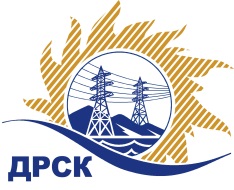 Акционерное Общество«Дальневосточная распределительная сетевая  компания»ПРОТОКОЛ № 56/УР-РЗакупочной комиссии по рассмотрению заявок открытого электронного запроса предложений на право заключения договора на выполнение работ «Чистка просеки ВЛ-35 кВ Сковородино-Джалинда» для нужд филиала АО «ДРСК» «Амурские электрические сети»  (закупка № 55 раздел 1.1. ГКПЗ 2017)ПРИСУТСТВОВАЛИ: члены постоянно действующей Закупочной комиссии АО «ДРСК»  2-го уровня.ВОПРОСЫ, ВЫНОСИМЫЕ НА РАССМОТРЕНИЕ ЗАКУПОЧНОЙ КОМИССИИ: О  рассмотрении результатов оценки заявок Участников.О признании заявок соответствующими условиям запроса предложений.О предварительной ранжировке заявок.О проведении переторжки.РЕШИЛИ:По вопросу № 1Признать объем полученной информации достаточным для принятия решения.Утвердить цены, полученные на процедуре вскрытия конвертов с предложениями участников открытого запроса предложений.По вопросу № 2Признать заявки ООО "ЭНЕРГОСПЕЦСТРОЙ" (676244, Россия, Амурская обл., г. Зея, мкр. Светлый, д. 57, кв. 37), ООО "СтройАльянс" (675000, Россия, Амурская обл., г. Благовещенск, ул. Ленина, д. 196, корп. А, оф. 17) соответствующими условиям закупки.По вопросу № 3Утвердить предварительную ранжировку предложений Участников:Общее количество членов комиссии: 10, из них проголосовали:«За» - __ членов Закупочной комиссии «Против» - ___ членов Закупочной комиссии «Воздержались» - ___ членов Закупочной комиссии «Не голосовали» ___ члена Закупочной комиссииРешение по Вопросу № 3 принятоВОПРОС 4. О проведении переторжкиРАССМАТРИВАЕМЫЕ ДОКУМЕНТЫ:Сводное экспертное заключение куратора экспертной группы Елисеевой М.Г.ОТМЕТИЛИ:Учитывая результаты экспертизы предложений Участников закупки, Закупочная комиссия полагает  целесообразным проведение переторжки. РЕШИЛИ:По вопросу № 4Провести переторжку. Допустить к участию в переторжке предложения следующих участников: ООО "ЭНЕРГОСПЕЦСТРОЙ" (676244, Россия, Амурская обл., г. Зея, мкр. Светлый, д. 57, кв. 37), ООО "СтройАльянс" (675000, Россия, Амурская обл., г. Благовещенск, ул. Ленина, д. 196, корп. А, оф. 17).  Определить форму переторжки: заочная.Назначить переторжку на 11.01.2017 в 10:00 час. (благовещенского времени).Место проведения переторжки: электронная торговая площадка www.b2b-energo.ru  Ответственному секретарю Закупочной комиссии уведомить участников, приглашенных к участию в переторжке, о принятом комиссией решенииОтветственный секретарь Закупочной комиссии  2 уровня АО «ДРСК»                                                  ____________________       М.Г.ЕлисееваЧувашова О.В.(416-2) 397-242г. Благовещенск«10» января 2017№Наименование участника и его адресПредмет заявки на участие в запросе предложений1ООО "ЭНЕРГОСПЕЦСТРОЙ" (676244, Россия, Амурская обл., г. Зея, мкр. Светлый, д. 57, кв. 37)2 914 823,02 руб. (цена без НДС: 2 470 189,00 руб.)2ООО "СтройАльянс" (675000, Россия, Амурская обл., г. Благовещенск, ул. Ленина, д. 196, корп. А, оф. 17)2 918 354,76 руб. (цена без НДС: 2 473 182,00 руб.)Место в предварительной ранжировкеНаименование участника и его адресЦена заявки  на участие в закупке, руб.Балл по неценовой предпочтительности1 местоООО "ЭНЕРГОСПЕЦСТРОЙ" (676244, Россия, Амурская обл., г. Зея, мкр. Светлый, д. 57, кв. 37)2 914 823,02 руб. (цена без НДС: 2 470 189,00 руб.)3,202 местоООО "СтройАльянс" (675000, Россия, Амурская обл., г. Благовещенск, ул. Ленина, д. 196, корп. А, оф. 17)2 918 354,76 руб. (цена без НДС: 2 473 182,00 руб.)3,20